DECLARAÇÃO DE TRABALHADOR AUTÔNOMO, INFORMAL OU PROFISSIONAL LIBERALTrabalhador autônomo é a pessoa física que exerce atividade econômica por conta própria. É o prestador de serviços a outra pessoa que não tem vínculo empregatício, mas pode ter um contrato.Trabalhador informal não tem vínculo, nem carteira assinada ou qualquer tipo de contrato. As atividades são esporádicas, geralmente denominadas de bicos, incertas, sem especificidade ou relação com outrem.Profissional Liberal é aquele que tem total liberdade para exercer a sua profissão, podendo constituir empresa ou ser empregado. Deve ter nível universitário ou técnico, bem como registro em uma ordem ou conselho profissional.Eu, 			, portador (a) do documento de identificação nº______________________, órgão expedidor ______________ e CPF nº__________________________, declaro, para os devidos fins, que sou: 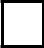 Trabalhador(a) Autônomo(a)Profissional LiberalTrabalhador(a) Informalexercendo a função de ________________________________________________________, no ramo deatividade	de	__________________________________________________	não	constante	em	minhaCarteira de Trabalho e Previdência Social, recebendo a seguinte renda bruta nos últimos três meses:Confirmo serem verdadeiras as informações prestadas, estando ciente de que a informação falsa incorrerá nas penas do crime do art. 299 do Código Penal (falsidade ideológica), além de, caso configurada a prestação de informação falsa, apurada posteriormente ao registro acadêmico do(a) candidato(a), em procedimento que assegure o contraditório e a ampla defesa, ensejará a  anulação de sua matrícula na Universidade Federal de Goiás, sem prejuízo das sanções penais cabíveis (art. 9º da Portaria Normativa nº 18, de 11 de outubro de 2012, do Ministério da Educação, alterada pelas Portarias MEC n.9/2017 e n.1.117/2018). 	, 	de 	de 202_._________________________________________________Assinatura do/a declaranteMês de referênciaValor bruto mensalOutubro de 202_R$Novembro de 202_R$Dezembro de 202_R$